Föräldramöte Team 0730 augusti 2017Mycket är på gång och exakta tider återkommer vi med. TräningarMöjlighet till träning tillsammans med 06.2 st. träningar i veckan på is. Möjlighet till ett fys pass på Milboskolan (Månd 17:00-17:45) from oktober.1 match/vecka (söndagar). Kallelse för träningar och matcher kommer på söndagar. Start på Is v.37 TestebovallenV.38 ev 2 passv.39 2 ispass ordinarie tider.Samma förråd som förra året (delar med 08)Får matchdamasker som ska lämnas in efter varje match.Eventuellt namn på tröjorna. Och val av tröjnummer.Har spelarna nya skridskor vill Jimmy veta det, tar tid att slipa in dom.ReglerOmbytta och klar 10 min före träning för genomgång.Ny policy i föreningen. Mobilförbud i omklädningsrummet.  30 min före och 20 min efter. (Ok att gå ut och ringa)20 min före träning fritt från föräldrar. Matcher klarar vi oss själva!Vi pushar grabbarna och tjejerna att knyta själv (mål att alla kan i slutet av säsongen)Matcher och Cuper godis och läskförbud.En cup klar 8 Oktober Strömsbro anordnar Intersport Cup ( 6 st. lag )XL – cupen 28 december som vi anordnar själv. Sammankallande Therese Odén.Vi planerar 2 dagars cup slutet av mars (ev Njurunda) planer på att finansiera den ur lagkassan.Kanske någon mer cup (ev Bollnäs beroende på spelschema i serien)Sekretariat ansvarig. Krister P och Hasse B, går utbildning.Ekonomi /Avgifter/LotterGod ekonomi i laget.Faktura kommer skickas ut och administreras från laget.se. Betalas in till HÅIK konto.Medlemsavgift 300 Kr familj200 Kr enskild över 18 år100 Kr enskild under 18 årSpelaravgift säsong 2017-2018 U11 400 KrExtra avgift U11 1800 kr. Alternativt 4 st. bingolotter/vecka. Eller 200 st. Sverigelotter.Depositionsavgift 1000kr. Betalas en gång. För matchtröjor, damasker, hockeybyxor.Kampanj med Rosa bandet. Försäljning av Sverigelotter i oktober.Bingolotter till uppesittarkväll samt nyår och julkalender kommer delas ut under säsongen. Även försäljning av Restaurangchansen i januari och kuvert med Sverigelotter i mars. Del av försäljningen går in på lagkontot.Inventering Ica Maxi Nyårsdagen.All lotteriförsäljning och inventeringar bidrar till att vi ej behöver betala något extra för ispass i början av säsongen, hyra av buss mm.Kioskansvarig Therese Sandberg. Man har 2 pass/säsong. Ledare 1 pass alt inget.Och självklart kommer det bli en föräldrafest. Festfixare är Kalle, Therese S, Anna-Lena, Lisa B.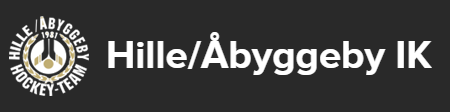 